Załącznik nr 2 do SWZFORMULARZ OFERTYdla Narodowego Centrum Badań i RozwojuJa/my* niżej podpisani:…………………………………………………………………………………………………(imię, nazwisko, stanowisko/podstawa do reprezentacji)działając w imieniu i na rzecz:........................................................................................................................................(pełna nazwa Wykonawcy/Wykonawców w przypadku wykonawców wspólnie ubiegających się o udzielenie zamówienia)Adres: ………………………………………………………………………………………………Kraj …………………………………..REGON ………………………………NIP: …………………………………..TEL. ………………………………….adres e-mail:……………………………………(na który Zamawiający ma przesyłać korespondencję)Proszę określić rodzaj Wykonawcy.  mikroprzedsiębiorstwo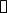   małe przedsiębiorstwo  średnie przedsiębiorstwo  jednoosobowa działalność gospodarcza  osoba fizyczna nieprowadząca działalności gospodarczej  inny rodzajUbiegając się o udzielenie zamówienia publicznego na kształtowanie wizerunku NCBR, jako wiodącej instytucji w zakresie wspierania nowych technologii i bezpośrednie dotarcie do grupy docelowej poprzez organizację konferencji dot. zakresu działania NCBR, nr postępowania 26/23/TPZNK, składamy ofertę na realizację przedmiotu zamówienia w zakresie określonym w Specyfikacji Warunków Zamówienia i jej załącznikach na następujących warunkach:Oferowana łączna cena za realizację przedmiotu zamówienia tj. ……………….. wynosi …………….  złotych netto (słownie: ……), powiększona o należny podatek od towarów i usług, tj. kwota ………….. złotych brutto (słownie: ……)w tym:I. Tabela świadczenia w ramach zamówienia podstawowegoWartość słownie zamówienia podstawowego netto RAZEM: ………………Wartość słownie zamówienia podstawowego brutto RAZEM: …………..…II. Tabela świadczenia w ramach zamówienia opcjonalnegoWartość słownie zamówienia opcjonalnego netto RAZEM: ………………Wartość słownie zamówienia opcjonalnego brutto RAZEM: …………..…Proponowane miejsca organizacji Wydarzenia zgodne z SOPZ (nazwa, adres),
 z uwzględnieniem potencjalnych dat Wydarzenia:4 października 2023 r.5 października 2023 r.11 października 2023 r.12 października 2023 r.………………………………………………………………………………………………………………………………………………Proponowana data / daty:………………………….……………………………………………………………………………………………………………………………………………… Proponowana data / daty:………………………….……………………………………………………………………………………………………………………………………………… Proponowana data / daty:………………………….Oświadczamy, że Wydarzenie zorganizujemy w jednym z powyżej wskazanych miejsc.Zamawiający wybierze jedną z propozycji nie później niż do 5 dni roboczych od dnia podpisania Umowy.W przypadku, gdy Wykonawca nie wskaże w ofercie trzech propozycji miejsc organizacji Wydarzenia, jego oferta zostanie odrzucona.Oświadczenie Wykonawcy dotyczące kryterium „Aranżacja pomieszczeń”:Załączam prezentację w formie elektronicznej, w formacie *pdf, zawierającą koncepcję (wizualizację) aranżacji przestrzeni wymaganych w kryterium oceny ofert „Aranżacja pomieszczeń”.OŚWIADCZAMY, że zamówienie wykonamy w terminie wskazanym w Specyfikacji Warunków Zamówienia.OŚWIADCZAMY, że zapoznaliśmy się ze Specyfikacją Warunków Zamówienia i akceptujemy oraz spełniamy wszystkie warunki w niej zawarte.OŚWIADCZAMY, że uzyskaliśmy wszelkie informacje niezbędne do prawidłowego przygotowania i złożenia niniejszej oferty.OŚWIADCZAMY, że jesteśmy związani niniejszą ofertą w terminie wskazanym w SWZ i Ogłoszeniu o zamówieniu.OŚWIADCZAMY, że zapoznaliśmy się z Projektowanymi Postanowieniami Umowy, określonymi w Załączniku nr 4 do Specyfikacji Warunków Zamówienia i ZOBOWIĄZUJEMY SIĘ, w przypadku wyboru naszej oferty, do zawarcia umowy zgodnej z niniejszą ofertą, na warunkach w nich określonych.AKCEPTUJEMY Projektowane Postanowienia Umowne, w tym warunki płatności oraz termin realizacji przedmiotu zamówienia podany przez Zamawiającego.Oświadczamy, że oferta nie zawiera informacji stanowiących tajemnicę przedsiębiorstwa w rozumieniu przepisów o zwalczaniu nieuczciwej konkurencji.*Oświadczamy, że oferta zawiera informacje stanowiące tajemnicę przedsiębiorstwa w rozumieniu przepisów o zwalczaniu nieuczciwej konkurencji. Informacje takie zawarte są w następujących dokumentach* : ..……………………………………………………..OŚWIADCZAM, że wypełniłem obowiązki informacyjne przewidziane w art. 13 lub art. 14 RODO wobec osób fizycznych, od których dane osobowe bezpośrednio lub pośrednio pozyskałem w celu ubiegania się o udzielenie zamówienia publicznego w niniejszym postępowaniu.***Oświadczam, że zamierzamy powierzyć podwykonawcom następującą część przedmiotu zamówienia:Wraz z ofertą SKŁADAMY następujące oświadczenia i dokumenty:Oświadczenia wstępne z art. 125 ust. 1 ustawy PzpOdpis lub informację z Krajowego Rejestru Sądowego, Centralnej Ewidencji i Informacji o Działalności Gospodarczej lub innego właściwego rejestru można uzyskać pod adresem: …………..…………..…………………………………………………………..…………….……., dnia …………. r.……………………………….Imię i nazwisko/podpisano elektronicznie/Informacja dla Wykonawcy:Formularz oferty musi być opatrzony przez osobę lub osoby uprawnione do reprezentowania firmy kwalifikowanym podpisem elektronicznym lub podpisem zaufanym lub podpisem osobistym i przekazany Zamawiającemu wraz z dokumentem/dokumentami potwierdzającymi prawo do reprezentacji Wykonawcy przez osobę podpisującą ofertę.Lp.Nazwa usługiIlośćCena jednostkowa nettoWartość netto(C*D)VAT (%)Wartość podatku VAT(E*F)Wartość brutto(E+G)ABCDEFGH1Wynajęcie obiektu123%2Aranżacja obiektu123%3Aranżacja strefy expo123%4Przygotowanie, realizacja i rejestracja transmisji online123%5Aranżacja strefy rejestracji123%6Przygotowanie, produkcja i dostawa identyfikatorów123%7Przygotowanie scenariusza konferencji123%8Przygotowanie materiałów audiowizualnych oraz graficznych123%9Zapewnienie tłumaczaa migowego123%10Zapewnienie prowadzącego123%11Zapewnienie makijażystki/ty123%12Zapewnienie obsługi fotograficznej123%13Przygotowanie relacji video123%14Gadżety dla uczestników123%15Zapewnienie usługi cateringowej podczas Konferencji (min. liczba osób: 300, maks. liczba osób: 500)50023%16Organizacja wydarzenia networkingowego w godzinach wieczornych (bez kosztu usługi cateringowej dla uczestników)123%17Zapewnienie usługi cateringowej podczas wydarzenia networkingowego (min. liczba osób: 100, maks. liczba osób: 200)20023%18Druk publikacji123%19Zapewnienie koordynatora-reżysera123%RAZEM (suma poszczególnych kolumn E, G i H)RAZEM (suma poszczególnych kolumn E, G i H)RAZEM (suma poszczególnych kolumn E, G i H)RAZEM (suma poszczególnych kolumn E, G i H)23%Lp.Nazwa usługiIlośćCena jednostkowa nettoWartość netto(C*D)VAT (%)Wartość podatku VAT(E*F)Wartość brutto(E+G)ABCDEFGH1Zapewnienie power speech (przemówienie motywacyjne)123%2Napisy na żywo 123%3Pętla indukcyjna 123%4Zapewnienie tłumaczenia symultanicznego 123%RAZEM (suma poszczególnych kolumn E, G i H)RAZEM (suma poszczególnych kolumn E, G i H)RAZEM (suma poszczególnych kolumn E, G i H)RAZEM (suma poszczególnych kolumn E, G i H)23%Lp.PodwykonawcaZakres podwykonawstwa1….